بسم الله الرحمن الرحيماختبار الفترة الأولى  – ( الدور الأول ) – للعام الدراسي 1445هـنموذج ( أ)ـــــــــــــــــــــــــــــــــــــــــــــــــــــــــــــــــــــــــــــــــــــــــــــــــــــــــــــــــــــــــــــــــــــــــــــــــــــــــــــــــــــــــــــــــــــــــــــــــــــــــــــــــــــــــالسؤال الأول : فهم المقروء :      الرياضة أخلاق، فهي تعلمنا الكثير من الأخلاق، تبدأ المباراة بتصافح الفريقين وتحية الجماهير، وهذا يؤكد أن الرياضة تقوم على التنافس الشريف، وأنها أساس الحب والسلام، وتحية الجماهير سلوك جميل فهذه التحية تلهب حماس الجماهير.وفي أثناء احتدام المباراة عرقل لاعب منافسه؛ فسقط على الأرض، أنذر الحكم اللاعب المخطئ، فقام على الفور بالاعتذار إلى منافسه، فما أجمل أن نبادر بالاعتذار عندما نخطئ في حق الآخرين. وترى اللاعب يقف أمام الحكم يداه خلف ظهره مطأطئ الرأس وهذا يعلمنا احترام القواعد والقوانين.إن أهم ما يميز الرياضة الجماعية تعاون أفراد الفريق، فعندما يحتفظ اللاعب بالكرة ولا يمررها لزميله قد يترتب على ذلك اختطافها من الفريق المنافس وإحراز هدف. فالتعاون في أي مجال يحقق النجاح.قد تحدث مشاجرات بين جماهير الفريقين عقب انتهاء المباراة وأعمال شغب وتخريب، والرياضة مكسب وخسارة، والتشجيع لا يكون بالتخريب والاعتداء على الآخرين.  إن السبب في هذه المشاجرات أن جماهير الفريق الفائز بالغوا في التعبير عن فرحتهم ،ولم يراعوا مشاعر الآخرين، وجماهير الفريق المهزوم لم يتقبلوا الهزيمة بروح رياضية.                  السؤال الثاني : الصنف اللغوي  :  ** اختر الإجابة الصحيحة :                                  ـــــــــــــــــــــــــــــــــــــــــــــــــــــــــــــــــــــــــــــــــــــــــــــــــــــــــــــــــــــــــــــــــــــــــــــــــــــــــــــــــــــــــــــــــــــــــــــــــــــــــــــــــــــــــــــــــــــــــــــ   السؤال الثالث  :الوظيفة النحوية  ـــــــــــــــــــــــــــــــــــــــــــــــــــــــــــــــــــــــــــــــــــــــــــــــــــــــــــــــــــــــــــــــــــــــــــــــــــــــــــــــــــــــــــــــــــــــــــــــــــــــــــــــــــــــــــــــــــــــــــــــ  السؤال الرابع : الظاهرة الإملائية  :    ** اختر الإجابة الصحيحة :                                                                                 اكتب ما يملى عليك ............................................................................................................................................................................................................................................................................ السؤال الخامس  : الرسم الكتابي :      اكتب ما يلي بخط النسخ   إنما الأمم الأخلاق ما بقيت                   فإن هم ذهبت أخلاقهم ذهبوا ...........................................................................................................................................................................................................................................................................................................................................................................................................................................................................................................................................................................................................................................................................................................   ـــــــــــــــــــــــــــــــــــــــــــــــــــــــــــــــــــــــــــــــــــــــــــــــــــــــــــــــــــــــــــــــــــــــــــــــــــــــــــــــــــــــــــــــــــــــــــــــــــــــــــــانتهت الأسئلةمــــع تمنياتي لكم بالـتــوفـيــق والـنـجـــاح 0إعداد قناة التعلم التفاعلينموذج الإجابة https://youtu.be/DcEUG44bAKkرابط التليجرام https://t.me/tdsglالمملكة العربية السعوديةوزارة التعليمإدارة التعليم .................مدرسة : ......................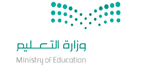 المادة : لغتي الصف : الخامس الابتدائي الزمن : ساعة اسم الطالب : ........................................................................................................الصف : الخامس الابتدائي       سالمهارةالمهارةالدرجة الدرجة بالأرقامالدرجة بالأحرفالمصححالمراجعالمدقق1فهم المقروءفهم المقروء62الصنف اللغويالصنف اللغوي33الوظيفة النحويةالوظيفة النحوية44الظاهرة الإملائيةالظاهرة الإملائية45الرسم الكتابيالرسم الكتابي3المجموع النهائيالمجموع النهائي2020  61 – تؤكد الرياضة على أنها تقوم على التنافس الشريف وذلك من خلال .......1 – تؤكد الرياضة على أنها تقوم على التنافس الشريف وذلك من خلال .......1 – تؤكد الرياضة على أنها تقوم على التنافس الشريف وذلك من خلال .......أ – تصافح الفريقين       ب- عرقلة اللاعب منافسه جـ - اعتذار اللاعب لزميله              2- عندما نخطئ في حق الآخرين فإننا .....2- عندما نخطئ في حق الآخرين فإننا .....2- عندما نخطئ في حق الآخرين فإننا .....أ – لا نهتم       ب-  نبادر بالاعتذار        جـ - نجبره على الاعتذار 3- ما أهم ما يميز الرياضة الجماعية؟   3- ما أهم ما يميز الرياضة الجماعية؟   3- ما أهم ما يميز الرياضة الجماعية؟   أ – احترام القوانين       ب- التنافس الشريف         جـ ـ التعاون       4 – السبب في حدوث المشاجرات وأعمال العنف عقب المباراة ......4 – السبب في حدوث المشاجرات وأعمال العنف عقب المباراة ......4 – السبب في حدوث المشاجرات وأعمال العنف عقب المباراة ......أ – جمهور الفريق المنتصر    ب- جمهور الفريق المهزوم          جـ - جمهور الفريقين          5- معنى كلمة "عرقل " ......... 5- معنى كلمة "عرقل " ......... 5- معنى كلمة "عرقل " ......... أ – منع     ب- أعان          جـ - ساعد  6- الرياضة تعلمنا احترام القوانين.        أي المواقف التي تعلمنا ذلك ؟ 6- الرياضة تعلمنا احترام القوانين.        أي المواقف التي تعلمنا ذلك ؟ 6- الرياضة تعلمنا احترام القوانين.        أي المواقف التي تعلمنا ذلك ؟ أ – تحية الجماهير      ب- اعتذار اللاعب زميله           جـ - وقوف اللاعب أمام الحكم     31 - الكلمة التي جمعت جمع مذكر سالما:1 - الكلمة التي جمعت جمع مذكر سالما:1 - الكلمة التي جمعت جمع مذكر سالما:أ - ترحمونب- متقونجـ ـ مساكين2- " إنما المؤمنون أخوة فأصلحوا بين أخويكم " الكلمة التي جمعت جمع مذكر سالم2- " إنما المؤمنون أخوة فأصلحوا بين أخويكم " الكلمة التي جمعت جمع مذكر سالم2- " إنما المؤمنون أخوة فأصلحوا بين أخويكم " الكلمة التي جمعت جمع مذكر سالمأ- المؤمنونب - أخوةجـ - أخويكم  3- كلمة " تعملون " تنتهي بواو ونون وليست جمع مذكر سالما لأنها ....3- كلمة " تعملون " تنتهي بواو ونون وليست جمع مذكر سالما لأنها ....3- كلمة " تعملون " تنتهي بواو ونون وليست جمع مذكر سالما لأنها ....مفرد ب ـ فعل   جـ ـ غير عاقل       41 – أزهار الحديقة فواحة "    الخبر في الجملة السابقة : ......1 – أزهار الحديقة فواحة "    الخبر في الجملة السابقة : ......1 – أزهار الحديقة فواحة "    الخبر في الجملة السابقة : ......أ – أزهار ب- الحديقة جـ ـ فواحة 2- يدافع الجنود عن الوطن        إعراب كلمة الجنود فاعل مرفوع وعلامة رفعه ......2- يدافع الجنود عن الوطن        إعراب كلمة الجنود فاعل مرفوع وعلامة رفعه ......2- يدافع الجنود عن الوطن        إعراب كلمة الجنود فاعل مرفوع وعلامة رفعه ......أ- الضمة ب - الفتحةجـ - الكسرة   3- " يزرع الفلاح الأرض "                  نوع الجملة السابقة:3- " يزرع الفلاح الأرض "                  نوع الجملة السابقة:3- " يزرع الفلاح الأرض "                  نوع الجملة السابقة:جملة اسمية ب ـ جملة فعلية   جـ ـ شبه جملة    4- يعيش السمك في الماء. إعراب كلمة " الماء " اسم مجرور وعلامة جره .......    4- يعيش السمك في الماء. إعراب كلمة " الماء " اسم مجرور وعلامة جره .......    4- يعيش السمك في الماء. إعراب كلمة " الماء " اسم مجرور وعلامة جره .......    أ- الضمة ب – الفتحة جـ - الكسرة    41 - كتبت الهمزة على الألف في كلمة " المدفأة " لأنها1 - كتبت الهمزة على الألف في كلمة " المدفأة " لأنها1 - كتبت الهمزة على الألف في كلمة " المدفأة " لأنهاأ - مفتوحة وقبلها مفتوحب- مفتوحة وقبلها ساكنجـ ـ ساكنة وقبلها مفتوح2- " عند وصل هذه الحروف" ب- دَ - ءَ- ت"  نكتب كلمة2- " عند وصل هذه الحروف" ب- دَ - ءَ- ت"  نكتب كلمة2- " عند وصل هذه الحروف" ب- دَ - ءَ- ت"  نكتب كلمةأ- بدئتب - بدءتجـ - بدأت    3